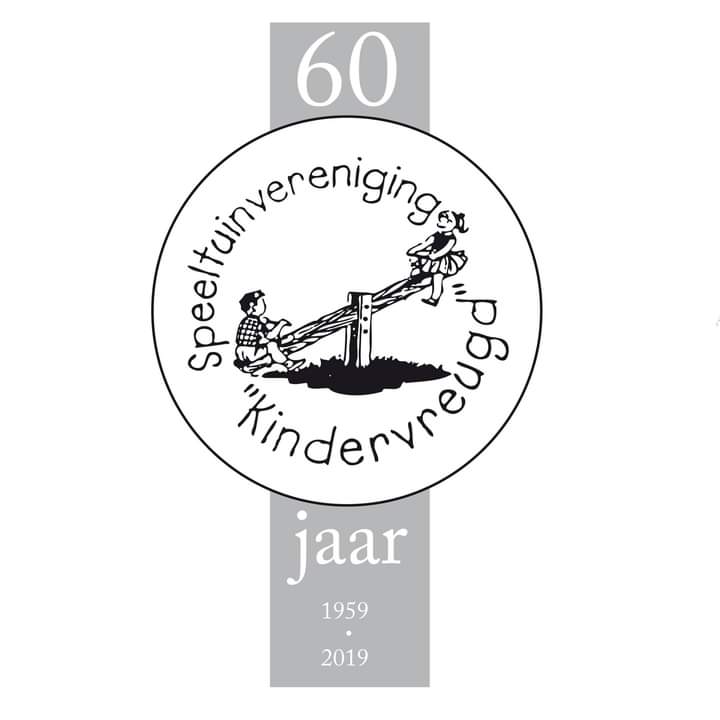 IBANNUMMER………………………………………………………………………NAAM ………………………………………………………………………………….ADRES……………………………………………………………………………………POSTCODE……………………………….PLAATS………………………………. EMAILADRES:……………………………………………………………………….LIDMAATSCHAPSNUMMER:…………………………………………………DATUM……………………………………HANDTEKENING…………………………BETREFT GEZINS LIDMAATSCHAP A € 18,00  LIDMAATSCHAP 18 T/M 25 JAAR (THUISWONEND) A € 6,80(Doorhalen van niet van toepassing is)SPEELTUINVERENIGING KINDERVREUGDROMIJNSTRAAT 40A2161 CR LISSE (DE ENGEL)INCASSANT ID: NL 54ZZZ404454440000Na de automatische incasso ontvangt u de lidmaatschapskaart in de brievenbus. Op verzoek dient de lidmaatschapskaart getoond te kunnen worden.Dit formulier kunt u opsturen naar of inleveren bij de penningmeester:B.J.C. van der Meer Marga Klompelaan 14 2162 JD Lisse.Door ondertekening van dit formulier geeft u toestemming aan Speeltuinvereniging Kindervreugd om,  tot wederopzegging, jaarlijks een bedrag af te schrijven voor contributie c.q. donatie van de vereniging.Als u het niet eens bent met deze afschrijving kunt u deze laten terugboeken. Neem hiervoor binnen acht weken na afschrijving contact op met uw bank. Vraag uw bank naar de voorwaarden.